Capture 1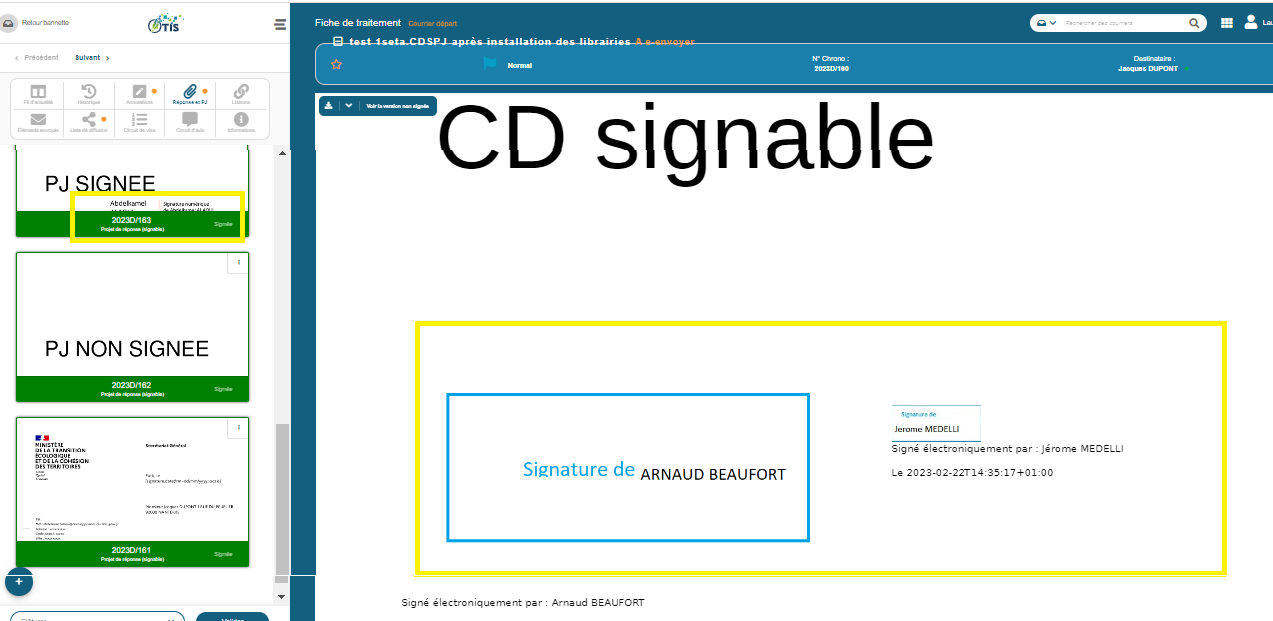 Pour mémoire :Capture 2 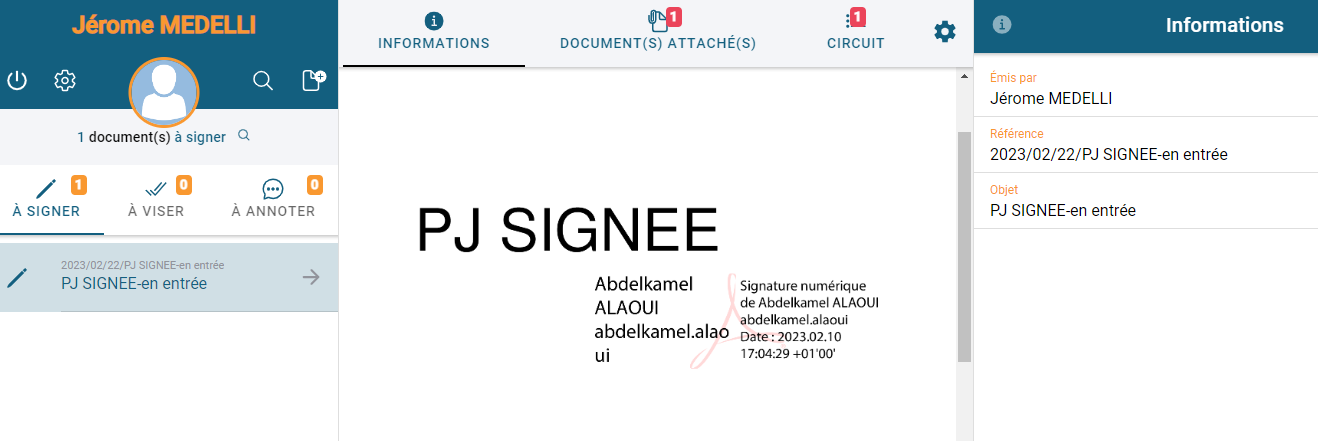 1SETA.CDSPJCourrier départ avec document Word ou pdf non signé numériquement, avec pj signable, issu d’un modèle, un pdf non signé, un pdf signé dans Acrobat
Circuit de visa : OTIS-pro uniquement deux signataires (2 signataires)2023D/160OK : pour le doc principal signé. Les signatures apparaissent bien.
KO : Les signatures ne sont pas visibles sur l’aperçu du PR signé dans Maarch parapheur pro.
KO : pour la PJ pdf non signée en entréeKO : pour la PJ pdf ––signée en entrée
Précision% pjs. Dans le cas de gauche, il semble y avoir eu du changement, au moins sur la pj signé en entrée. 